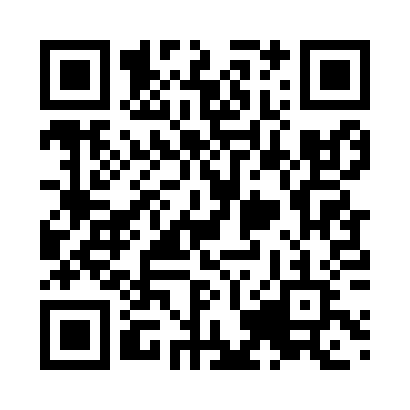 Prayer times for Bor, Czech RepublicWed 1 May 2024 - Fri 31 May 2024High Latitude Method: Angle Based RulePrayer Calculation Method: Muslim World LeagueAsar Calculation Method: HanafiPrayer times provided by https://www.salahtimes.comDateDayFajrSunriseDhuhrAsrMaghribIsha1Wed3:225:431:056:118:2810:402Thu3:185:411:056:128:3010:433Fri3:155:401:056:138:3110:454Sat3:125:381:056:148:3310:485Sun3:095:361:056:158:3410:516Mon3:055:351:056:168:3610:547Tue3:025:331:056:178:3710:578Wed2:595:311:056:188:3911:009Thu2:555:301:056:198:4011:0310Fri2:525:281:056:198:4211:0611Sat2:505:271:056:208:4311:0912Sun2:495:251:056:218:4511:1213Mon2:485:241:056:228:4611:1314Tue2:485:221:056:238:4811:1415Wed2:475:211:056:248:4911:1416Thu2:475:191:056:258:5111:1517Fri2:465:181:056:258:5211:1518Sat2:465:171:056:268:5311:1619Sun2:455:151:056:278:5511:1720Mon2:455:141:056:288:5611:1721Tue2:445:131:056:298:5711:1822Wed2:445:121:056:298:5911:1823Thu2:445:111:056:309:0011:1924Fri2:435:101:056:319:0111:2025Sat2:435:091:056:329:0211:2026Sun2:425:081:056:329:0411:2127Mon2:425:071:056:339:0511:2128Tue2:425:061:066:349:0611:2229Wed2:425:051:066:349:0711:2230Thu2:415:041:066:359:0811:2331Fri2:415:031:066:369:0911:24